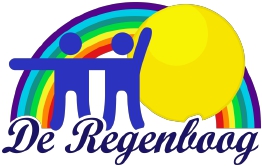 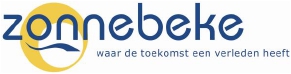 Inhoudstafel
Hoofdstuk 1	Algemene bepalingen ...................................................................................... 3 - 5Hoofdstuk 2	Engagementsverklaring .........................................................................................5 Hoofdstuk 3	Sponsoring............................................................................................................ 6Hoofdstuk 4 ..	Kostenbeheersing……………………………………………………………..….7 – 11Hoofdstuk 5	Extra-murosactiviteiten........................................................................................ 11Hoofdstuk 6	Huiswerk, agenda’s, evaluatie ,rapporten en schoolloopbaan...................... 12 - 13Hoofdstuk 7	Afwezigheden en te laat komen .................................................................... 13 - 16Hoofdstuk 8	Schending van de leefregels,preventieve schorsing, tijdelijke en definitieveuitsluiting .................................................................................................... 	16 -19 Hoofdstuk 9	Getuigschrift basisonderwijs............................................................................20 - 22Hoofdstuk 10	Onderwijs aan huis en synchroon internetonderwijs .................................. …22 - 23Hoofdstuk 11	Schoolraad,ouderraad en leerlingenraad............................................................ 24Hoofdstuk 12	Leerlingengegevens en privacy ..................................................................... 24 - 26Hoofdstuk 13	ICT- materiaal ter  beschikking gesteld door de school, gebruik van smartphone, eigen tablet, laptop, trackers of andere gelijkaardige toestellen, interneten sociale media.............................................................................................26  - 27Hoofdstuk 14	Absoluut en permanent algemeen rookverbod……………………… ………… .... 27Hoofdstuk 15	Leerlingenbegeleiding .................................................................................... 28 - 30Hoofdstuk 1	Algemene BepalingenArtikel 1
Het schoolreglement regelt de verhouding tussen leerlingen en hun ouders enerzijds en de school/hetschoolbestuur anderzijds.Artikel 2
De ouders ondertekenen het schoolreglement, de infobrochure en het pedagogisch project van deschool voor akkoord. Dit is een inschrijvingsvoorwaarde.Het schoolreglement wordt door de directeur voorafgaand aan elke inschrijving van de leerlingschriftelijk of via elektronische drager en met toelichting, indien de ouders dit wensen (schoolwebsite,e-mail, …) ter beschikking gesteld. Bij elke wijziging van het schoolreglement informeert de directeurde ouders schriftelijk of via elektronische drager en met toelichting, indien de ouders dit wensen. Deouders verklaren zich opnieuw schriftelijk akkoord. Indien de ouders zich met de wijziging niet akkoordverklaren, dan wordt aan de inschrijving van het kind een einde gesteld op 31 augustus van hetlopende schooljaar. De school vraagt de ouders of ze ook een papieren versie van hetschoolreglement en/of eventuele wijzigingen wensen en stelt deze ter beschikking.Artikel 3
Dit schoolreglement eerbiedigt de internationaalrechtelijke en grondwettelijke beginselen inzake derechten van de mens en van het kind in het bijzonder.Artikel 4
Voor de toepassing van dit schoolreglement wordt verstaan onder:
1°	Aangetekend: met aangetekende brief of tegen afgifte van een gedateerdontvangstbewijs.2°	Extra-murosactiviteiten: activiteiten van één of méér schooldagen die plaatsvindenbuiten de schoolmuren en worden georganiseerd voor één of meer leerlingengroepen.3°	Klassenraad: team van personeelsleden dat onder leiding van de directeur samen deverantwoordelijkheid draagt of zal dragen voor de begeleiding van en het onderwijsaan een bepaalde leerlingengroep of individuele leerling.4°	Leerlingen: de kinderen die regelmatig zijn ingeschreven in de basisschool.
5°	Regelmatige leerling:in het lager onderwijs of als zes- en zevenjarige in het kleuteronderwijs: altijd aanwezig,  behalve bij gewettigde afwezigheid;vijfjarige in het kleuteronderwijs : voldoende aanwezig (minstens 290 halve dagen ) deelnemen aan alle onderwijsactiviteiten die voor de leerlingengroep of de leerling worden georganiseerd, behoudens vrijstelling .Deelnemen aan het taalbad of een ander taalintegratietraject wordt beschouwd als een onderwijsactiviteit die voor de leerlingengroep of de leerling wordt georganiseerd.
6°	Toelatingsvoorwaarden:Om toegelaten te worden in het kleuteronderwijs moet een kind ten minste twee en
een half jaar oud zijn. Als een kleuter, op het moment van de inschrijving nog geen drie jaar is, kan hij in het basisonderwijs slechts toegelaten worden op één van de volgende instapdagen: 
de eerste schooldag na de zomervakantie; de eerste schooldag na de herfstvakantie; de eerste schooldag na de kerstvakantie; de eerste schooldag van februari; de eerste schooldag na de krokusvakantie; de eerste schooldag na de paasvakantie; de eerste schooldag na Hemelvaart. 
Om toegelaten te worden tot het gewoon lager onderwijs moet een leerling zes
jaar zijn voor 1 januari van het lopende schooljaar. Als hij nog niet de leeftijd van zeven jaar heeft bereikt of zal bereiken voor 1 januari van het lopende schooljaar, moet hij bovendien aan de volgende voorwaarden voldoen :
het voorgaande schooljaar ingeschreven zijn geweest in een door de Vlaamse Gemeenschap erkende Nederlandstalige school voor kleuteronderwijs en gedurende die periode ten minste 290 halve dagen daadwerkelijk aanwezig geweest zijn  (halve dagen aanwezigheid in de rijdende kleuterschool worden beschouwd als aanwezigheid) een gunstig advies van de klassenraad van de school waar de leerling voorafgaand aan de instap in het gewoon lager onderwijs kleuteronderwijs gevolgd heeft. Dit advies behelst de mate waarin de leerling het Nederlands voldoende beheerst om het gewoon lager onderwijs te kunnen starten.bij ongunstig advies van de klassenraad van de kleuterschool :een toelating door de klassenraad van de school waar de leerling het gewoon lager onderwijs wil volgen. Leerlingen met een ongunstig advies worden enkel toegelaten tot het gewoon lager onderwijs mits deze leerlingen een taaltraject doorlopen.voor leerlingen die geen kleuteronderwijs gevolgd hebben, beslist de klassenraad van de school voor lager onderwijs na een taalscreening of deze leerling al dan niet toelating krijgt tot het reguliere traject, of een taalbad in het gewoon lager onderwijs volgt.			      Een jaar vroeger naar het lager onderwijs:Als vijfjarigen worden beschouwd, al wie vijf jaar geworden is vóór 1 januari van het lopende schooljaar.Er zijn twee mogelijke situaties:1. Een vijfjarige leerling die het voorgaande schooljaar was ingeschreven in    een erkende school voor Nederlandstalig onderwijs kan enkel toegelaten worden mits:Een gunstig advies van de klassenraad van de school waar de leerling laatst kleuteronderwijs volgde. bij ongunstig advies van de klassenraad van het kleuteronderwijs omwille van de beheersing van het Nederlands :een gunstige beslissing van de klassenraad lager onderwijs en het volgen van een taalintegratietraject in het lager onderwijs.bij ongunstig advies van de klassenraad van het kleuteronderwijs, omwille van andere redenen :een gunstige beslissing van de klassenraad lager onderwijs .Na kennisneming van en toelichting bij het advies van het CLB en na het gunstig advies of de gunstige beslissing door de klassenraad, nemen de ouders de uiteindelijke beslissing over de vervroegde instap. 2.Een vijfjarige leerling die het voorgaande schooljaar niet ingeschreven was in een erkende school voor Nederlandstalig onderwijs :een gunstige beslissing van de klassenraad van de school voor lager    onderwijs de klassenraad lager onderwijs beslist ook of de leerling toegelaten wordt in een regulier traject en/ of taalintegratietraject.’.Na kennisneming van en toelichting bij het advies van het CLB en na toelating door de klassenraad lager onderwijs , nemen de ouders de uiteindelijke beslissing over de vervroegde instap.7°	Leerlingengroep: een aantal leerlingen dat samen voor een bepaalde periodeeenzelfde opvoedings- of onderwijsactiviteit volgt.8°	Ouders: de personen die het ouderlijk gezag uitoefenen of in rechte of in feite deminderjarige onder hun bewaring hebben.9°	Pedagogisch project: het geheel van de fundamentele uitgangspunten dat door eenschoolbestuur voor een school en haar werking wordt bepaald.
10°	School: het pedagogisch geheel, waar onderwijs wordt georganiseerd en dat onderleiding staat van de directeur.11°	Schoolbestuur: de inrichtende macht die verantwoordelijk is voor de sch(o)ol(en) vande gemeente, nl. de gemeenteraad. Inzake daden van dagelijks beheer is het collegevan burgemeester en schepenen bevoegd.12°	Schoolraad: is een officieel inspraakorgaan waarin ouders, personeel, en personenvan de lokale gemeenschap v+ertegenwoordigd zijn.13°	Werkdag: weekdagen van maandag tot vrijdag, met uitzondering van feestdagen endagen die vallen tijdens de herfst-, kerst-, krokus- en paasvakantie.14°	Schooldag: een dag waarop leerlinggebonden activiteiten georganiseerd zijn, metuitzondering van zaterdag, zondag en de schoolvakanties.

Hoofdstuk 2	EngagementsverklaringArtikel 5
§1	Oudercontacten
De school organiseert op geregelde tijdstippen oudercontacten. De ouders en de school zelf kunnen op eigen initiatief bijkomende oudercontacten voorstellen.
De ouder(s) woont (wonen) de oudercontacten bij.
De concrete data worden vermeld op de activiteitenkalender van de school. Die is te
raadplegen via de website.§2	Voldoende aanwezigheid
De ouders zorgen ervoor dat hun kind elke schooldag en op tijd naar school komt.
§3	Deelnemen aan individuele begeleidingSommige kinderen hebben nood aan een individuele begeleiding. Voor kinderen die daarnood aan hebben, werkt de school vormen van individuele ondersteuning uit en ze maaktdaarover afspraken met de ouders zoals voorzien in het zorg- en gelijkeonderwijskansenbeleid van de school.De ouders ondersteunen op een positieve manier de maatregelen die in samenspraakgenomen zijn.
§4	Nederlands is de onderwijstaal van de school.Ouders moedigen hun kind(eren) aan om Nederlands te leren.Ouders ondersteunen de initiatieven en de maatregelen die de school neemt om de eventueletaalachterstand van hun kind(eren) weg te werken.Hoofdstuk 3	SponsoringArtikel 6§1	De school werkt voor het bereiken van de eindtermen en het nastreven vanontwikkelingsdoelen met de middelen die door de Vlaamse Gemeenschap en door hetschoolbestuur ter beschikking worden gesteld.§2	Om de bijdragen van de ouders voor niet-eindtermgebonden onderwijskosten te beperken,kan de school gebruik maken van geldelijke en niet-geldelijke ondersteuning door derden.§3	Dergelijke ondersteuning in de vorm van mededelingen die rechtstreeks of onrechtstreeks totdoel hebben de verkoop van producten of diensten te bevorderen, kan enkel in geval vanfacultatieve activiteiten en na overleg in de schoolraad.§4	De school zal in geval van dergelijke ondersteuning enkel vermelden dat de activiteit of eengedeelte van de activiteit ingericht werd door middel van een gift, een schenking, een gratisprestatie of een prestatie verricht onder de reële prijs door een bij name genoemde natuurlijkepersoon, rechtspersoon of feitelijke vereniging.§5	De bedoelde mededelingen kunnen enkel indien:1°	deze mededelingen verenigbaar zijn met de pedagogische en onderwijskundige takenen doelstellingen van de school;2°	deze mededelingen de objectiviteit, de geloofwaardigheid, de betrouwbaarheid en deonafhankelijkheid van de school niet in het gedrang brengen.§6	In geval van vragen of problemen met betrekking tot de geldelijke of niet-geldelijkeondersteuning door derden, richt men zich tot het schoolbestuuHoofdstuk 4	KostenbeheersingArtikel 7

§1 	KosteloosHet schoolbestuur vraagt geen direct of indirect inschrijvingsgeld.Het schoolbestuur vraagt geen bijdrage voor onderwijs gebonden kosten die noodzakelijk zijnom een eindterm te realiseren of een ontwikkelingsdoel na te streven.De school biedt volgende materialen gratis ter beschikking, maar ze blijven eigendom van deschool. Als ze gebruikt worden voor huistaken, gelden volgende afspraken: wat gebruikt werdvoor huistaak komt de volgende dag terug mee naar school.§2 	Scherpe maximumfactuur Het schoolbestuur kan echter een beperkte bijdrage vragen voor kosten die ze maakt om deeindtermen en de ontwikkelingsdoelen te verlevendigen.Dit gebeurt steeds na overleg met de schoolraad.Het gaat over volgende bijdragen :1.	de toegangsprijs voor het zwembad, met uitzondering van de leerlingengroep waarvoorde toegangsprijs door de Vlaamse Gemeenschap wordt gedragen;2.	de toegangsprijs bij pedagogisch-didactische uitstappen;3.	de deelnamekosten bij eendaagse extra-murosactiviteiten;4.	de vervoerskosten bij pedagogisch-didactische uitstappen, eendaagse extra-murosactiviteiten en zwemmen, met uitzondering van de leerlingengroep waarvoor devervoerkosten naar het zwembad door de Vlaamse Gemeenschap worden gedragen;5.	de aankoopprijs van turn- en zwemkledij;6.	de kosten voor occasionele activiteiten, projecten en feestactiviteiten;Maximumbijdrage per schooljaar:Kleuter: 45 euroLeerling lager onderwijs: 90 euroDeze bijdrage wordt voor de kleuters in 1 keer betaald. De betaling voor het lager wordtverspreid over 2 periodes, 45 euro in het eerste trimester en 45 euro in het tweede trimester.Daarna wordt er geen bijdrage meer gevraagd voor de activiteiten.De school vraagt een bijdrage voor:§3	Minder scherpe maximumfactuurVoor meerdaagse extra-murosactiviteiten kan enkel in de lagere school een bijdrage gevraagdworden. Dit gebeurt na overleg met de schoolraad.Deze bijdrage mag maximaal 450 euro bedragen voor de volledige schoolloopbaan lager onderwijs. De school organiseert voor de volgende klas(sen) meerdaagse activiteiten.§4	BijdrageregelingDe school biedt volgende diensten en materialen aan tegen betaling:Voor dit soort uitgaven is er geen maximumbedrag voorzien.De ouders kiezen of ze hier gebruik van maken of niet. De school gebruikt deze materialen/dienstenniet in haar activiteiten en lessen.§5	BasisuitrustingDe school verwacht dat de leerlingen over volgende zaken beschikken. De basisuitrusting valt ten laste van de ouders.kleuter en lager: schooltas; 3e kleuter: zwemzak met zwemgerieflager: schooletui, turnzak, zwemzak, zwemgeriefturnkledij lagerWe streven ernaar dat de kinderen hiervoor uniforme kledij dragen. Het gele t-shirt met logovan de school en de blauwe turnbroek kunnen via ’t school aangekocht worden.turnkledij kleuterDe kleuters dragen op de dag van de turnles sportieve kledij (geen rokjes).Indien de kleuters toch een rokje aan hebben, moeten ze dit uit doen en een sponsen broekje aantrekken van school (dit om ongevallen te voorkomen). ,De kinderen van de 3de kleuterklas brengen turnpantoffels mee ( met naam erop) en laten die gedurende het hele schooljaar op school.§6	BetalingenMaandelijks worden de rekeningen opgemaakt. Alles wordt via deze rekeningen betaald. Ditkan contant betaald worden of via overschrijving (met of zonder domiciliëring)Stappenplan bij wanbetalingU krijgt via uw kind de facturen meeIndien na 30 dagen de betaling niet gebeurd is, krijgt u een eerste aanmaning/ herinnering tot betaling.Indien na 30 dagen dit nog niet OK is, wordt u een laatste herinnering toegestuurd.Indien na 30 dagen de betaling nog steeds niet gebeurd is, wordt dit doorgegeven aan de financieel beheerder van de gemeente. Er wordt een raadsman aangesteld om de onbetaalde facturen te innen. Kosten hiervoor worden doorgerekend.Het schoolbestuur kan in uitzonderlijke omstandigheden, na advies van de directeur en insamenspraak met de ouders, een van de volgende afwijkingen op de leerlingenbijdragentoestaan:1. Verdere spreiding van betaling;2. Uitstel van betaling;3. Begeleiding van OCMWOuders zijn, ongeacht hun burgerlijke staat ,hoofdelijk gehouden tot het betalen van deschoolrekening. De school kan elke ouder afzonderlijk aanspreken voor het geheel van deschoolrekening . De school kan niet verplicht worden rekening te houden met overeenkomstendie ouders getroffen hebben of door de rechtbank werden bepaald over de kosten en deopvoeding van de kinderen. Die regelingen zijn immers niet tegenstelbaar aan derden ,zoals deschool.De school hoeft geen gesplitste facturen te maken. Als ouders het wensen ,krijgen ze beiden eenidentieke schoolrekening. Beide ouders blijven elk het resterende bedrag verschuldigd , tot derekening betaald is.Hoofdstuk 5	Extra-murosactiviteitenArtikel 8Extra-murosactiviteiten zijn activiteiten van één of meerdere schooldagen die plaats vinden buiten de schoolmuren en worden georganiseerd voor één of meer leerlingengroepen.De school streeft ernaar dat alle leerlingen deelnemen aan de extra-murosactiviteiten, aangezien zedeel uitmaken van het leerprogramma.De ouders worden tijdig geïnformeerd over de geplande extra-murosactiviteiten.Ouders hebben echter het recht om hun kinderen niet mee te laten gaan op extra-murosactiviteitenvan een volledige dag of meer. Ze moeten deze weigering schriftelijk kenbaar maken aan de school.Als de leerling niet deelneemt dan moet de leerling toch op school aanwezig zijn. Voor deze leerlingenvoorziet de school een aangepast programma.Activiteiten die volledig buiten de schooluren georganiseerd worden, vallen hier niet onder.Hoofdstuk 6 	Huiswerk, agenda’s, rapporten, 
evaluatie en schoolloopbaanArtikel 9	Huiswerk
Elke opdracht na schooltijd uit te voeren, o.m. mondelinge en schriftelijke opdrachten, leren vanlessen, opzoeken van documentatie, ...Huistaken en lessen worden altijd zorgvuldig genoteerd in de schoolagenda.Wanneer het kind de huistaken niet heeft kunnen maken of de lessen niet heeft kunnen leren, wordtde leraar verwittigd :door een nota van de ouders in de agendadoor een briefje van de ouders.Toetsen worden met het kind mee naar huis gegeven en dienen door de ouders ondertekend te worden en terug meegegeven met het kind.Artikel 10	AgendaIn de kleuterklassen hebben de leerlingen een heen-en-weerschrift met een vooraf ingevuldeweekplanning, mededelingen van de groepsleraar voor de ouders en bv. versjes en liedjes. Er is ookruimte voorzien voor mededelingen van de ouders aan de leraar. Vanaf de eerste leerlingengroepvan het lager onderwijs krijgen de leerlingen een schoolagenda. Hierin worden de taken van deleerlingen en de mededelingen voor ouders dagelijks genoteerd. Er is ook ruimte voorzien voormededelingen van leerlingen en ouders voor de leraar.De groepsleraar ondertekent wekelijks de agenda; de ouder of de personen die het kind na deschooltijd opvangen wekelijks.
Artikel 11	Evaluatie en rapportEen samenvatting van de evaluatiegegevens van de leerling wordt neergeschreven in een rapport. Ditrapport wordt bezorgd aan de ouders, die ondertekenen voor kennisneming. Het rapport wordt,ondertekend terugbezorgd aan de groepsleraar.Er zijn 3 rapportperiodes :deeinde 1 ste trimester (voor het 1ste leerjaar: uitgeschreven rapport)einde 2 de trimester (rapport van belangrijkste vakken)einde 3 de trimester (algemeen rapport)In de periode van 14 dagen voor de paasvakantie worden enkele toetsen gegeven vanleervakken zoals Frans, W.O.,… De punten van deze toetsen worden verrekend in depunten van het eindejaarsrapport.Het rapport wordt ondertekend door de leerkracht en door de ouders.Kinderen die een vrijstelling bekomen hebben voor de cursussen godsdienst-zedenleerworden door de school niet geëvalueerd over de studie van hun eigen religie, filosofie ofmoraal.
Artikel 12	Schoolloopbaan§1	Op voorwaarde dat aan alle toelatingsvoorwaarden voldaan is, nemen de ouders van deleerling de eindbeslissing inzake:de overgang van kleuter- naar lager onderwijs, na kennisneming van en toelichting bij de adviezen van de klassenraad en van het CLB;een jaar langer in het kleuteronderwijs , na kennisname en toelichting bij de adviezen van de klassenraad en het CLB.het volgen van nog één schooljaar lager onderwijs ,als de leerling 14 jaar wordt voor 1januari van het lopende schooljaar ,en dit na kennisneming van en toelichting bij hetgunstig advies van de klassenraad en het advies van het CLB.§2	Een leerling die een jaar te vroeg wil instappen in het lager onderwijs (5 jaar ten laatste op 31 december van het lopende schooljaar) wordt enkel ingeschreven, na advies van het CLB en na toelating van de klassenraad. Geeft de klassenraad geen toelating, dan vervalt het beslissingsrecht van de ouders.
§ 3	In alle andere gevallen neemt de school de eindbeslissing inzake het al dan niet zittenblijven  of versnellen van de leerling.
Een school die beslist het leerproces van een leerling te onderbreken door deze leerling het aanbod van het afgelopen schooljaar gedurende het daaropvolgende schooljaar nogmaals te laten volgen, neemt deze beslissing na overleg met het CLB. De beslissing wordt aan de ouders schriftelijk gemotiveerd en mondeling toegelicht. De school deelt mee welke bijzondere aandachtspunten er in het daaropvolgende schooljaar voor de leerling zijn. In het leerlingen dossier bewaart de school de adviezen van de klassenraad en het CLB en/of het bewijsstuk waaruit blijkt dat de ouders kennis hebben  genomen en toelichting hebben gekregen bij het advies van de klassenraad en CLB. Hoofdstuk 7 	Afwezigheden en te laat komen Artikel 13	AfwezighedenZowel voor kleuters als voor leerlingen lager onderwijs is een voldoende aanwezigheid noodzakelijkvoor een vlotte schoolloopbaan.Afwezigheden worden telefonisch/schriftelijk meegedeeld aan de directeur, bij voorkeur voor de startvan de schooldag.§1	Kleuteronderwijs	Er is geen medisch attest nodig voor afwezigheden van kleuters. 
Voor leerlingen in het kleuteronderwijs die vijf jaar worden voor 1 januari van het schooljaar is er een leerplicht van minimaal 290 halve dagen aanwezigheid per schooljaar. Voor de berekening van dat aantal halve dagen aanwezigheid in functie van de leerplicht en de regelmatigheid van de leerling kunnen de afwezigheden die door de directie als aanvaardbaar geacht worden meegerekend worden.
Voor zes- en zevenjarigen in het kleuteronderwijs of een vijfjarige die vervroegd instapt in het lager onderwijs, moeten de afwezigheden gewettigd worden volgens dezelfde regels als in het lager onderwijs. §2	Lager onderwijs1° Afwezigheid wegens ziekte:a) een verklaring van ziekte ondertekend en gedateerd door een ouder. Dit kan hoogstens viermaal per schooljaar worden ingediend. De verklaring vermeldt de naam van de leerling, deklasgroep, de reden van afwezigheid, de begindatum en de vermoedelijke einddatum.b) een medisch attest:als de ouders al vier maal in een schooljaar zelf een verklaring wegens ziekte hebben ingediend;bij een afwezigheid wegens ziekte van meer dan drie opeenvolgende kalenderdagen;2° Afwezigheid van rechtswege:Bij een afwezigheid van rechtswege bezorgen de ouders aan de directeur of groepsleraar eenondertekende verklaring of een officieel document. De verklaring vermeldt de naam van deleerling, de klasgroep, de reden van afwezigheid, de begindatum en de vermoedelijkeeinddatum.Het gaat om volgende gevallen:het bijwonen van een familieraad;het bijwonen van een begrafenis- of huwelijksplechtigheid van een persoon dieonder hetzelfde dak woont als de leerling of van een bloed- of aanverwant van deleerling;de oproeping of dagvaarding voor de rechtbank;het onderworpen worden aan maatregelen in het kader van de bijzonderejeugdzorg en de jeugdbescherming;de onbereikbaarheid of ontoegankelijkheid van de school door overmacht;het beleven van feestdagen die inherent zijn aan de door de grondwet erkendelevensbeschouwelijke overtuiging van een leerling.het actief deelnemen in het kader van een individuele selectie of lidmaatschapvan een vereniging als topsportbelofte aan sportieve manifestaties. Maximaal 10 al danniet gespreide halve schooldagen per schooljaar.3° Afwezigheid mits voorafgaandelijke toestemming van de directeur:Bij een afwezigheid met toestemming van de directeur bezorgen de ouders aan de directeureen ondertekende verklaring of een officieel document. De verklaring vermeldt de naam van deleerling, de klasgroep, de reden van afwezigheid, de begindatum en de vermoedelijke einddatum.
4° Afwezigheid wegens verplaatsingen van de trekkende bevolking:In uitzonderlijke omstandigheden kan de afwezigheid van kinderen van binnenschippers,kermis- en circusexploitanten en -artiesten en woonwagenbewoners gewettigd zijn om deouders te vergezellen tijdens hun verplaatsingen.De afspraken over de modaliteiten aangaande het onderwijs op afstand en aangaande decommunicatie tussen de school en de ouders worden vastgelegd in een overeenkomst tussende directeur en de ouders.5° Afwezigheden voor topsport voor de sporten tennis, zwemmen en gymnastiek mits 
toestemming van de directie:Deze categorie afwezigheden kan slechts worden toegestaan voor maximaal zes lestijden perweek (verplaatsingen inbegrepen) en kan enkel als de school voor de betrokken topsportbelofteover een dossier beschikt dat volgende elementen bevat:-	een gemotiveerde aanvraag van de ouders;-	een verklaring van een bij de Vlaamse sportfederatie aangesloten sportfederatie;-	een medisch attest van een sportarts verbonden aan een erkend keuringscentrumvan de Vlaamse Gemeenschap;-	een akkoord van de directie.6° Afwezigheden omwille van revalidatie tijdens de lestijden:a) de afwezigheid omwille van revalidatie na ziekte of ongeval, en dit gedurende maximaal 150minuten per week, verplaatsing inbegrepen.Om een beslissing te kunnen nemen, moet de school beschikken over een dossier dat minstens de volgende elementen bevat:een verklaring van de ouders waarom de revalidatie tijdens de lestijden moet plaatsvinden;een medisch attest waaruit de noodzakelijkheid, de frequentie en de duur van de 
revalidatie blijkt;een advies, geformuleerd door het CLB, na overleg met de klassenraad en de ouders;een toestemming van de directeur voor een periode die de duur van de behandeling, 
vermeld in het medisch attest, niet kan overschrijden.Uitzonderlijk kunnen de 150 minuten overschreden worden, mits gunstig advies van de arts van  het CLB, in overleg met de klassenraad en de ouders.b) de afwezigheid gedurende maximaal 150 minuten per week, verplaatsing inbegrepen van leerlingen met een specifieke onderwijsgerelateerde behoefte waarvoor een handelingsgericht advies is gegeven . Om een beslissing te kunnen nemen, moet de school beschikken over een dossier dat ten         minste de volgende elementen bevat:een verklaring van de ouders waarom de revalidatie tijdens de lestijden moet plaatsvinden;een advies, geformuleerd door het CLB in overleg met de klassenraad en de ouders;een samenwerkingsovereenkomst tussen de school en de revalidatieverstrekker. De revalidatieverstrekker bezorgt op het einde van elk schooljaar een evaluatieverslag;een toestemming van de directeur, die jaarlijks vernieuwd en gemotiveerd moet worden,rekening houdend met het evaluatieverslag waarvan sprake in punt 3).In uitzonderlijke omstandigheden en mits gunstig advies van het CLB in overleg met;de klassenraad en de ouders, kan de maximumduur van 150 minuten voor leerplichtige kleuters uitgebreid worden tot 200 minuten, verplaatsing inbegrepen.

Voor leerlingen die vallen onder de toepassing van het besluit van de Vlaamse Regering van 
12december 2003 betreffende de integratie van leerlingen met een matige of ernstige verstandelijkehandicap in het gewoon lager en secundair onderwijs kan de afwezigheid maximaal 250 minuten per week bedragen, verplaatsing inbegrepen.
7° Afwezigheden omwille van preventieve schorsing en tijdelijke en definitieve uitsluiting :Een afwezigheid omwille van een preventieve schorsing, een tijdelijke of definitieve uitsluiting enwaarbij de school gemotiveerd heeft dat opvang in de school niet haalbaar is,is een gewettigdeafwezigheid.§3	Problematische afwezigheden Alle afwezigheden die niet zijn opgesomd of niet kunnen worden gewettigd zoals beschreven onder § 2 worden ten aanzien van de leerling beschouwd als problematische afwezigheden. Ookafwezigheden gewettigd door een twijfelachtig medisch attest, met name de ‘dixit’ -attesten,geantidateerde attesten en attesten die een niet-medische reden vermelden, worden alsproblematische afwezigheden beschouwd.In deze gevallen zal de directeur contact opnemen met de ouders. De ouders kunnen dezeafwezigheid alsnog wettigen. Vanaf vijf halve schooldagen problematische afwezigheden heeft 
de school een meldingsplicht ten opzichte van het CLB. Het CLB voorziet begeleiding voor de betrokken leerling, in samenwerking met de school.Artikel 14	Te laat komen §1	Kinderen moeten op tijd op school zijn. Een leerling die toch te laat komt, wordt door de oudertot op de schoolplaats begeleid. De leerling begeeft zich zo spoedig mogelijk naar deklasgroep.De ouders worden bij herhaaldelijk te laat komen van hun kind gecontacteerd door de directieof leerkracht. Ze maken hierover afspraken.§2	In uitzonderlijke gevallen kan een leerling die daarvoor een gewettigde reden heeft, de schoolvoor het einde van de schooldag verlaten. Dit kan enkel na toestemming van de directeur.Hoofdstuk 8 	Schending van de leefregels,preventieve schorsing, tijdelijke endefinitieve uitsluitingOndanks de verlaging van de leerplicht blijven de tuchtmaatregelen beperkt tot leerlingen in het lager onderwijs. Het woord ‘leerplichtig’ wordt geschrapt, omdat alle leerlingen die in het lager onderwijs zitten, leerplichtig zijn.Artikel 15	LeefregelsOuders stimuleren hun kind om de volgende leefregels van de school na te leven.
Zie hoofdstuk 2 in infobrochureArtikel 16	Schending van de leefregels en ordemaatregelen§1	Indien een leerling door zijn gedrag de leefregels schendt of de goede orde in de school in hetgedrang brengt, kunnen maatregelen worden genomen.§2	Deze maatregelen kunnen zijn:-	Ik krijg een mondelinge opmerking.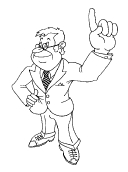 -	Ik word een tijdje afgezonderd van het spel ondertoezicht-	Ik krijg een schriftelijke opmerking en mijn ouderstekenen voor kennisname.-	Ik krijg een extra taak voor thuis of in de klas en mijnouders tekenen voor kennisname-	De leraar en/of de directeur nemen contact op met mijnouders en bespreken mijn gedrag.-	Indien ik de afspraken meermaals niet naleef, kan dedirecteur maatregelen treffen.

Deze opsomming sluit niet uit dat een andere maatregel wordt genomen, aangepast aan hetonbehoorlijk gedrag van de leerling.Deze maatregelen kunnen worden genomen door de directeur of elk personeelslid van de school meteen kindgebonden opdracht.§3	Meer verregaande maatregelen kunnen zijn:
een gesprek tussen de directeur en de betrokken leerling.  De directeur maakt hiervan melding in de schoolagenda of het heen-en-weerschrift. De ouders ondertekenen voor gezien.
De groepsleraar en/of de directeur nemen contact op met de ouders en bespreken het gedrag van de leerling. Van dit contact wordt een verslag gemaakt.
Het verslag wordt door de ouders ondertekend voor gezien;
preventieve schorsing :Een preventieve schorsing is een uitzonderlijke maatregel die de directeur vooreen leerplichtige leerling in het lager onderwijs kan hanteren als bewarendemaatregel om de leefregels te handhaven en om te kunnen nagaan of eentuchtsanctie aangewezen is. De leerling mag gedurende maximaal vijfopeenvolgende schooldagen de lessen en activiteiten van zijn leerlingengroep nietvolgen. De directeur kan, mits motivering aan de ouders, beslissen om die periodeeenmalig met maximaal vijf opeenvolgende schooldagen te verlengen indien doorexterne factoren het tuchtonderzoek niet binnen die eerste periode kan wordenafgerond. De preventieve schorsing kan onmiddellijk uitwerking hebben en deschool stelt de ouders in kennis van de preventieve schorsing. De school voorziet opvang voor de leerling, tenzij de school aan de ouders motiveert waarom dit niethaalbaar is.§4	Indien vermelde maatregelen niet het gewenste effect hebben, kan een individueelbegeleidingsplan met meer bindende gedragsregels worden vastgelegd door de directeur. Dit moet ertoe bijdragen dat een goede samenwerking met personeelsleden en/of medeleerlingen opnieuw mogelijk wordt.Dit begeleidingsplan wordt opgesteld de zorgcoördinator en de directeur. Het wordt steedsbesproken met de ouders. Het wordt van kracht van zodra de ouders het begeleidingsplanondertekenen voor akkoord.Indien de ouders niet akkoord gaan met het individueel begeleidingsplan, kan de directeuronmiddellijk overgaan tot het opstarten van een tuchtprocedure.§5	Tegen geen enkele van deze maatregelen is er beroep mogelijk.Artikel 17	Tuchtmaatregelen: tijdelijke en definitieve uitsluiting van leerlingen§1	Het onbehoorlijk gedrag van een leerling kan uitzonderlijk een tuchtmaatregel noodzakelijkmaken.§2	Een tuchtmaatregel kan worden opgelegd indien de leerling:-	het verstrekken van opvoeding en onderwijs in gevaar brengt;-	de verwezenlijking van het pedagogisch project van de school in het gedrangbrengt;-	ernstige of wettelijk strafbare feiten pleegt;-	zich niet houdt aan het eventueel opgesteld individueel begeleidingsplan;-	de naam van de school of de waardigheid van het personeel aantast;-	de school materiële schade toebrengt.§3	Tuchtmaatregelen zijn:Tijdelijke uitsluitingDe directeur kan, in uitzonderlijke gevallen, een leerplichtige leerling in het lager onderwijstijdelijk uitsluiten. Een tijdelijke uitsluiting is een tuchtsanctie die inhoudt dat degesanctioneerde leerling gedurende minimaal één schooldag en maximaal vijftienopeenvolgende schooldagen de lessen en activiteiten van zijn leerlingengroep niet magvolgen. Een nieuwe tijdelijke uitsluiting kan enkel na een nieuw feit. De school voorziet opvangvoor de leerling, tenzij de school aan de ouders motiveert waarom dit niet haalbaar is.
Definitieve uitsluitingDe directeur kan, in uitzonderlijke gevallen, een leerplichtige leerling in het lager onderwijsdefinitief uitsluiten. Een definitieve uitsluiting is een tuchtsanctie die inhoudt dat degesanctioneerde leerling wordt uitgeschreven op het moment dat die leerling in een andereschool is ingeschreven en uiterlijk één maand, vakantieperioden tussen 1 september en 30juni niet inbegrepen.In afwachting van een inschrijving in een andere school mag de gesanctioneerde leerling delessen en activiteiten van zijn leerlingengroep niet volgen. De school voorziet opvang voor deleerling, tenzij de school aan de ouders motiveert waarom dit niet haalbaar is.§4	Er is geen mogelijkheid tot collectieve uitsluiting: elke leerling wordt afzonderlijk wordenbehandeld.§5	Het schoolbestuur kan de inschrijving weigeren in een school waar de betrokken leerling hethuidige, vorige of het daaraan voorafgaande schooljaar definitief werd uitgesloten.Artikel 18	Tuchtprocedure§1	De directeur kan beslissen tot een tijdelijke of definitieve uitsluiting.§2	De directeur volgt daarbij volgende procedure:
1° het voorafgaandelijke advies van de klassenraad moet worden ingewonnen. In geval van de intentie tot een definitieve uitsluiting moet de klassenraad uitgebreid worden met een vertegenwoordiger van het CLB die een adviserende stem heeft;2° de intentie tot een tuchtmaatregel wordt na bijeenkomst van de klassenraad aangetekend aan de ouders bezorgd, binnen de 3 schooldagen. De school verwijst in de kennisgeving naar de mogelijkheid tot inzage in het tuchtdossier, met inbegrip van het advies van de klassenraad, na afspraak. het tuchtdossier, met inbegrip van het advies van de klassenraad, na afspraak. De ouders hebben het recht te worden gehoord, eventueel bijgestaan door een vertrouwenspersoon. Dit gesprek moet uiterlijk vijf schooldagen na ontvangst van de kennisgeving plaatsvinden.3° De tuchtstraf moet in overeenstemming zijn met de ernst van de feiten.4° De genomen beslissing van de directeur wordt schriftelijk gemotiveerd en binnen de drieschooldagen aangetekend aan de ouders bezorgd . In dit aangetek end s chrijvenwordt de m ogelijk heid verm eld tot het instellen van het beroep, alsook de bepalingenuit het schoolreglement die hier betrekking op hebben.Artikel 19	TuchtdossierEen tuchtdossier van een leerling wordt opgesteld en bijgehouden door de directeur.Het tuchtdossier omvat een opsomming van:de gedragingende reeds genomen ordemaatregelen;de gedragingen die niet overeenstemmen met het individueel begeleidingsplan;de reacties van de ouders op eerder genomen maatregelen;het gemotiveerd advies van de klassenraad;het tuchtvoorstel en de bewijsvoering ter zake.
Artikel 20	Beroepsprocedure tegen definitieve uitsluiting§1		Ouders kunnen een beslissing tot definitieve uitsluiting betwisten en kunnen eenberoepsprocedure instellen. De ouders stellen het beroep in bij het schoolbestuur.Dit beroep moet binnen de vijf schooldagen na kennisneming van de feiten aangetekendingediend worden bij het schoolbestuur.Het beroep:-	wordt gedateerd en ondertekend-	vermeldt ten minste het voorwerp van beroep met omschrijving en motiveringvan de ingeroepen bezwaren.-	kan aangevuld worden met overtuigingsstukken-	Eventuele bijkomende vormvereisten kunnen hier opgenomen worden§2		Het beroep wordt behandeld door een beroepscommissie , opgericht door het schoolbestuur.§3		De beroepscommissie bestaat uit een delegatie van externe leden en een delegatie vaninterne leden en wordt in functie van een concreet beroep samengesteld door het college vanburgemeester en schepenen.§4		De voorzitter wordt door het College van burgemeester en schepenen onder de externe ledenaangeduid§5		Het beroep door een beroepscommissie kan leiden tot:1° de gemotiveerde afwijzing van het beroep op grond van onontvankelijkheid als:a) de in het schoolreglement opgenomen termijn voor indiening van het beroep isoverschreden;b) het beroep niet voldoet aan de vormvereisten opgenomen in hetschoolreglement;
2° de bevestiging van de definitieve uitsluiting,3° de vernietiging van de definitieve uitsluiting
§6	Het resultaat van het beroep wordt gemotiveerd en aangetekend aan de ouders bezorgd binnende drie schooldagen na de beslissing van de beroepscommissie. Bij de kennisgeving van debeslissing moeten de beroepsmogelijkheden bij de Raad van State worden vermeld (termijn enmodaliteiten)§7	Bij overschrijding van deze vervaltermijn is de omstreden definitieve uitsluiting van rechtswegenietig.§8	Het beroep schort de uitvoering van de beslissing tot definitieve uitsluiting niet op.Hoofdstuk 9	Getuigschrift basisonderwijsArtikel 21	Het getuigschrift toekennenHet schoolbestuur kan een getuigschrift basisonderwijs uitreiken, op voordracht en nabeslissing van de klassenraadHet getuigschrift wordt toegekend uiterlijk op 30 juni van het lopende schooljaar, of na eenberoepsprocedure.De regelmatige leerling ontvangt het getuigschrift basisonderwijs indien uit hetleerlingendossier blijkt dat de leerling bij het voltooien van het lager onderwijs de doelenopgenomen in het leerplan in voldoende mate heeft bereikt.Artikel 22	Het getuigschrift niet toekennenAls de klassenraad het getuigschrift niet toekent, motiveert hij zijn beslissing op basis van hetleerlingendossier en deelt het schoolbestuur dit uiterlijk op 30 juni van het lopende schooljaaraangetekend mee aan de ouders.Een leerling die het getuigschrift basisonderwijs niet behaalt, krijgt een verklaring met de vermelding van het aantal en de soort van gevolgde schooljaren lager onderwijs. Naast deze verklaring heeft de leerling recht op een schriftelijke motivering waarom het getuigschrift basisonderwijs niet werd toegekend, alsook de aandachtspunten voor de verdere schoolloopbaan. Ouders die niet akkoord gaan met deze beslissing, kunnen uiterlijk binnen de drie werkdageneen overleg vragen met de directeur De bedoeling van dit overleg is om alsnog tot eenovereenkomst te komen zonder dat de formele beroepsprocedure opgestart moet worden.Dit overleg vindt plaats binnen de twee werkdagen na de aanvraag tot gesprek.De school kan dit overleg niet weigeren en er moet een schriftelijke verslag van gemaaktworden.In dit verslag wordt meteen opgenomen of de directeur de klassenraad al dan niet opnieuwsamenroept.Wanneer de ouders niet akkoord gaan met de beslissing (hetzij om de klassenraad niet bijeente roepen, hetzij om het getuigschrift niet toe te kennen), dan wijst de school de oudersschriftelijk op de mogelijkheid tot beroep bij de beroepscommissie.
Indien de klassenraad bij zijn oorspronkelijke beslissing blijft, wordt zij opnieuw gemotiveerden door het schoolbestuur aangetekend meegedeeld aan de ouders, uiterlijk binnen de driewerkdagen . Wanneer de ouders niet akkoord gaan met de beslissing dan wijst de school deouders schriftelijk op de mogelijkheid tot beroep bij de beroepscommissie.Artikel 23	Beroepsprocedure§1	Ouders kunnen het niet toekennen van een getuigschrift door de klassenraad betwisten en kunnen een beroepsprocedure instellen, na voorgaande stappen, zoals beschreven in artikel 23. Dit beroep moet door de ouders aangetekend en binnen de vijf werkdagen ingediend worden bij het schoolbestuur.Het beroep:wordt gedateerd en ondertekendvermeldt ten minste het voorwerp van beroep met omschrijving en motivering van de ingeroepen bezwarenkan aangevuld worden met overtuigingsstukken§2 	Het beroep wordt behandeld door een beroepscommissie, opgericht door het schoolbestuur. Het schoolbestuur stelt de beroepscommissie samen, met inachtneming van volgende bepalingen1° de samenstelling kan per te behandelen dossier verschillen, doch kanbinnen het te behandelen dossier niet wijzigen;2° de samenstelling is als volgt:-	interne leden”, zijnde leden van de klassenraad die besliste hetgetuigschrift basisonderwijs niet toe te kennen, waaronder alleszinsde directeur eventueel aangevuld met een lid van het schoolbestuur-	externe leden”, zijnde personen die extern zijn aan datschoolbestuur en extern aan de school die besliste hetgetuigschrift basisonderwijs niet uit te reiken.In voorkomend geval en voor de toepassing van deze bepalingen:a) wordt een persoon die vanuit zijn hoedanigheden zowel een internlid als een extern lid is, geacht een intern lid te zijn;b) wordt een lid van de ouderraad of, met uitzondering van hetpersoneel, de schoolraad van de school die besliste het getuigschriftbasisonderwijs niet toe te kennen, geacht een extern lid te zijn, tenzijde bepaling vermeld in punt a) van toepassing is;3° de voorzitter wordt door het schoolbestuur onder de externe ledenaangeduid.4° Het schoolbestuur bepaalt de werking, met inbegrip van de stemprocedure,van de beroepscommissie, met inachtneming van volgende bepalingen:1° elk lid van een beroepscommissie is in beginsel stemgerechtigd, met dienverstande dat bij stemming het aantal stemgerechtigde interne leden vande beroepscommissie en het aantal stemgerechtigde externe leden van deberoepscommissie gelijk moet zijn; bij staking van stemmen is de stem van devoorzitter doorslaggevend;2° elk lid van een beroepscommissie is aan discretieplicht onderworpen;3° een beroepscommissie hoort de ouders in kwestie;4° een beroepscommissie beslist autonoom over de stappen die wordengezet om tot een gefundeerde beslissing te komen, waaronder eventueel hethoren van een of meer leden van de klassenraad die het getuigschriftbasisonderwijs niet toegekend heeft;5° de werking van een beroepscommissie kan geen afbreuk doen aan destatutaire rechten van individuele personeelsleden van het onderwijs;6° een beroepscommissie oordeelt of de genomen beslissing alleszins inovereenstemming is met de reglementaire onderwijsbepalingen en met hetschoolreglement”.
§3	De beroepscommissie komt bijeen uiterlijk tien werkdagen na het ontvangen van het beroep.De beroepsprocedure wordt voor de duur van zes weken opgeschort met ingang van 11 juli.§4	Het beroep door een beroepscommissie kan leiden tot:1° de gemotiveerde afwijzing van het beroep op grond van onontvankelijkheid als:a) de in het schoolreglement opgenomen termijn voor indiening van het beroep isoverschreden;b) het beroep niet voldoet aan de vormvereisten opgenomen in hetschoolreglement;2° de bevestiging van het niet toekennen van het getuigschrift basisonderwijs;3° de toekenning van het getuigschrift basisonderwijs.Het schoolbestuur aanvaardt de verantwoordelijkheid voor de beslissing van de beroepscommissie.§ 5 	Het resultaat van het beroep wordt gemotiveerd en aangetekend aan de ouders bezorgd,gebracht, uiterlijk op 15 september daaropvolgend,§ 6 	De ouders kunnen zich gedurende de procedure laten bijstaan door een raadsman.Dit kan geen personeelslid van de school zijn.Artikel 24Iedere leerling die bij het voltooien van het lager onderwijs geen getuigschrift basisonderwijs krijgt,heeft recht op een schriftelijke motivering met inbegrip van bijzondere aandachtspunten voor deverdere schoolloopbaan, en een verklaring met de vermelding van het aantal en de gevolgdeschooljaren lager onderwijs, afgeleverd door de directie.
Artikel 25Het meegeven van het getuigschrift en rapport kan om geen enkele reden worden ingehouden,ook niet bij verzuim door de ouders van hun financiële verplichtingen.Hoofdstuk 10	Onderwijs aan huis en synchroon internetonderwijsArtikel 26§1	Het onderwijs aan huis en synchroon internetonderwijs zijn kosteloos.§2	Alle leerlingen van het basisonderwijs(kleuter- en lager onderwijs) die wegens ziekte langdurif of korte opeenvolgende periodes niet op school aanwezig kunnen zijn, hebben onder bepaalde voorwaarden recht op 4 lestijden aan huis per week, synchroon internetonderwijs of een combinatie van beide. §3	Voor tijdelijk onderwijs aan huis dienen volgende voorwaarden gelijktijdig te zijn vervuld:de leerling is meer dan eenentwintig opeenvolgende kalenderdagen afwezig, vakantieperiodes meegerekend,wegens ziekte of ongeval, of de leerling is chronisch ziek en is negen halve dagen afwezig;de ouders (of de personen die de minderjarige in rechte of in feite onder hun bewaring hebben)   dienen een schriftelijke aanvraag, vergezeld van een medisch attest, in bij de directeur. Uit het medisch attest blijkt dat de leerling niet of minder dan halftijds naar school kan.de afstand tussen de school en de verblijfplaats van de betrokken leerling bedraagt ten hoogste tien kilometer.Bij een chronische ziekte kan het tijdelijk onderwijs aan huis ook gedeeltelijk op school georganiseerd worden. Dit is mogelijk na een akkoord tussen de ouders en de school en vindt plaats buiten de normale schooluren en niet tijdens de middagpauze. §4	De aanvraag voor tijdelijk onderwijs aan huis , gebeurt door de ouders, per brief of via eenspecifiek aanvraagformulier. Bij die aanvraag gaat een medisch attest waarop de arts attesteert dat de leerling niet of minder dan halftijds naar school kan gaan (bij langdurige afwezigheid wegens ziekte of ongeval) of waarop de arts – specialist attesteert dat de leerling lijft aan een chronische ziekte, maar wel onderwijs mag krijgen. De aanvraag van de ouders en de medische vaststelling van de chronische ziekte door de arts – specialist moet niet bij elke afwezigheid of bij elke periode van 9 halve dagen afwezigheid opnieuw gebeuren, maar blijft geldig gedurende de volledige periode van de inschrijving van de leerling op school. 1.	dat het kind langer dan 21 kalenderdagen afwezig is wegens ziekte of ongeval;2.	de vermoedelijke duur van de afwezigheid;3.	dat het kind niet of minder dan halftijds naar school kan;
Bij chronisch zieke kinderen volstaat een medisch attest van een geneesheer-specialist metde verklaring dat de leerling lijdt aan een chronische ziekte en dat de behandeling minstens 6maanden zal duren.§5		De school zal de ouders individueel op de hoogte brengen van het bestaan en de mogelijkheden van het TOAH, van zodra duidelijk is dat de leerling in aanmerking zal komen voor het TOAH. Kleuters zijn nog niet leerplichtig, dit neemt niet weg dat ook de ouders van deze doelgroep geïnformeerd worden over TOAH.  Indien aan al deze voorwaarden is voldaan, zal de school de dag na het ontvangen van deaanvraag en vanaf de tweeëntwintigste kalenderdag afwezigheid en voor de verdere duur vande afwezigheid van het kind, voor vier lestijden per week onderwijs aan huis verstrekken.Bij chronisch zieke kinderen is onderwijs aan huis, mogelijk telkens het kind negen halvedagen (hoeven niet aan te sluiten) afwezig was.§6	Bij verlenging van de afwezigheid moeten de ouders opnieuw een schriftelijke aanvraag,vergezeld van een medisch attest, indienen bij de directeur.Bij chronisch zieke leerlingen hoeft er niet telkens opnieuw een medisch attest voorgelegdworden en volstaat een schriftelijke aanvraag van de ouders.§7	Kinderen die na een periode van onderwijs aan huis, de school hervatten, maar binnen eentermijn van 3 maanden opnieuw afwezig zijn wegens ziekte, hebben onmiddellijk recht oponderwijs aan huis, synchroon internetonderwijs of een combinatie van beiden. Wel moet hetonderwijs aan huis opnieuw worden aangevraagd .§8	De concrete organisatie wordt bepaald na overleg met de directeur.§9	De centrale organisator voor synchroon internetonderwijs is vzw Bednet. Bednet bepaaltautonoom welke leerlingen in aanmerking komen voor synchroon internetonderwijs op basisvan een aantal criteria ,waaronder de ondersteuningsbehoefte van de leerling en het positiefengagement van de leerling, de ouders, de school en het CLB.§10	Bij een langdurige afwezigheid wordt een minimale afwezigheid van 4 weken vooropgesteldvooraleer de leerling recht heeft op synchroon internetonderwijs.§11	Bij een frequente afwezigheid wordt een minimale geplande afwezigheid van 36 halve dagenop jaarbasis vooropgesteld vooraleer een leerling recht heeft op synchroon internetonderwijs.§12	Synchroon internetonderwijs kan door alle betrokkenen bij de begeleiding van de leerlingaangevraagd worden via de webstek van vzw Bednet:http://www.bednet.be/aanvraag-aanmakenHoofdstuk 11	Schoolraad, ouderraad enleerlingenraadArtikel 27De schoolraad wordt samengesteld uit vertegenwoordigers van de volgende geledingen:1° de ouders;2° het personeel;3° de lokale gemeenschapArtikel 28Er wordt een ouderraad opgericht, wanneer ten minste tien procent van de ouders erom vraagt. Hetmoet gaan over ten minste drie ouders.De leden van de ouderraad worden verkozen door en uit de ouders. Iedere ouder kan zichverkiesbaar stellen en kan één stem uitbrengen. De stemming is geheim.Artikel 29De school richt een leerlingenraad op als ten minste 10% van de leerlingen van het vijfde en zesdeleerjaar er om vragen.Hoofdstuk 12	Leerlingengegevens en privacyArtikel 30De school verwerkt persoonsgegevens van leerlingen en ouders in het kader van haar opdracht. Hetschoolbestuur is de eindverantwoordelijke voor deze verwerking en de veiligheid ervan.Het schoolbestuur en de school leven de verplichtingen na die voortvloeien uit de regelgeving inzakeprivacy en gegevensbescherming en gaan zorgvuldig om met deze persoonsgegevens. Hetschoolbestuur zorgt voor een afdoend niveau van gegevensbescherming en informatieveiligheid. Hetbeschikt hiervoor over een informatieveiligheidsconsulent. De school heeft een aanspreekpunt dat incontact staat met de informatieveiligheidsconsulent en betrokken wordt in hetinformatieveiligheidsbeleid van het schoolbestuur (wat onderwijs betreft).De school zal enkel gegevens verwerken met de toestemming van de ouders, tenzij er een anderewettelijke grondslag is voor de verwerking. Deze toestemming moet vrij, specifiek, geïnformeerd enondubbelzinnig zijn.Over het gebruik van social media in de klas worden afspraken gemaakt.De school is transparant over de verwerking van persoonsgegevens en verstrekt de nodige informatie,al dan niet in detail, met inbegrip van de afspraken die gemaakt zijn met derden en bewerkers diepersoonsgegevens ontvangen.Verder hanteert de school een strikt beleid inzake toegangsrechten en paswoorden en reageert zeadequaat op datalekken.De meer concrete regels voor de gegevensverwerking en -bescherming worden vastgelegd in eenprivacyverklaring die tot doel heeft:-	de persoonlijke levenssfeer van de betrokkenen te beschermen tegen verkeerd en onbedoeldgebruik van de persoonsgegevens;-	vast te stellen welke persoonsgegevens worden verwerkt en met welk doel dit gebeurt;-	de zorgvuldige verwerking van persoonsgegevens te waarborgen;-	de rechten van betrokkene te waarborgen.
De meest recente versie van deze privacyverklaring is te raadplegen via de website van de school.Personeelsleden van de school waar de leerling met een verslag of een gemotiveerd verslag is ingeschreven of de lessen volgt, hebben recht op inzage van het verslag of het gemotiveerde verslag uit het multidisciplinaire dossier van de leerling. Dat recht op inzage geldt ook voor de personeelsleden van de school voor buitengewoon onderwijs die in het kader van het ondersteuningsmodel instaan voor de begeleiding van de leerling met een verslag of een gemotiveerd verslag. Bij elke inzage wordt de regelgeving over de bescherming van natuurlijke personen bij de verwerking van persoonsgegevens toegepast. Artikel 31Meedelen van leerlingengegevens aan oudersOuders hebben recht op inzage en recht op toelichting bij de gegevens die op de leerling betrekkinghebben, waaronder de evaluatiegegevens, die worden verzameld door de school. Indien na detoelichting blijkt dat de ouders een kopie willen van de leerlingengegevens, hebben ze kopierecht.Iedere kopie dient persoonlijk en vertrouwelijk behandeld te worden, mag niet verspreid worden nochpubliek worden gemaakt en mag enkel gebruikt worden in functie van de onderwijsloopbaan van deleerling.Ouders kunnen zich daarnaast beroepen op de wetgeving op openbaarheid van bestuur die voorzietin een recht op inzage, toelichting en/of kopie. Hiertoe richten ze een vraag tot (college vanburgemeester en schepenen) dat bekijkt of toegang kan worden verleend.Als een volledige inzage in de leerlingengegevens een inbreuk is op de privacy van een derde, danwordt de toegang tot deze gegevens verstrekt via een gesprek, gedeeltelijke inzage of rapportage.
Artikel 32
Meedelen van leerlingengegevens aan derdenDe school zal geen leerlingengegevens meedelen aan derden, tenzij voor de toepassing van eenwettelijke of reglementaire bepaling of in het kader van een overeenkomst die de school afsluit meteen verwerker voor leerplatformen, leerlingenvolgsystemen, leerlingenadministratie e.d.m.Een gemeenteraadslid kan in het kader van zijn controlerecht inzage krijgen in gegevens vanleerlingen op voorwaarde dat deze gegevens noodzakelijk zijn om het controlerecht effectief uit tekunnen oefenen (aftoetsen van finaliteit, proportionaliteit, transparantie en veiligheid).Ook in het kader van het lidmaatschap bij de Onderwijskoepel van Steden en Gemeenten (OVSG) ende daaruit voortvloeiende dienstverlening kunnen er leerlingengegevens worden meegedeeld.Bij verandering van school door een leerling worden tussen de betrokken scholen leerlingengegevensovergedragen naar de nieuwe school op voorwaarde dat:1° de gegevens enkel betrekking hebben op de leerlingspecifieke onderwijsloopbaan;2° de overdracht gebeurt in het belang van de leerling;3° ouders zich niet expliciet verzet hebben, tenzij de regelgeving de overdracht verplichtstelt.Een kopie van een verslag of een gemotiveerd verslag van een CLB moet verplicht overgedragenworden van de oude school naar de nieuwe school. Ouders kunnen zich tegen deze overdrachten nietverzetten.Gegevens die betrekking hebben op schending van leefregels door de leerling mogen nooit aan denieuwe school doorgegeven worden.Artikel 33Geluids- en beeldmateriaal gemaakt door de schoolDe school kan geluids- en beeldmateriaal van leerlingen maken en publiceren.Voor het maken en publiceren van niet-gericht geluids- en beeldmateriaal in schoolgerelateerdepublicaties zoals de website van de school of gemeente, publicaties die door de school of gemeenteworden uitgegeven, wordt de toestemming van de leerlingen/ouders vermoed. Onder niet-gerichtgeluids- en beeldmateriaal verstaan we geluids- en beeldmateriaal dat een eerder spontane, nietgeposeerde sfeeropname weergeeft zonder daarvoor specifiek één of enkele personen eruit te lichten.Het gaat bijvoorbeeld om een groepsfoto tijdens een activiteit van de school. De betrokkenleerlingen/ouders kunnen schriftelijk hun toestemming weigeren.Voor het maken en publiceren van gericht geluids- en beeldmateriaal zal voorafgaandelijk detoestemming van de leerling/ouders worden gevraagd. Hierbij worden het soort geluids- ofbeeldmateriaal, de verspreidingsvorm en het doel gespecificeerd.Hoofdstuk 13	ICT-materiaal dat door de school ter beschikking gesteld wordt, gebruik van eigen smartphone, tablet, laptop, trackersof andere gelijkaardige toestellen, internet en sociale mediaArt. 34De school ICT- materiaal ter beschikking van de leerling. Deze blijft eigendom van de school.
De leerling gaat met het ICT-materiaal zorgvuldig (als een goede huisvader) om en is verantwoordelijk voor het correcte gebruik en beheer ervan.De leerling kan aansprakelijk worden gesteld voor schade aan de apparatuur ontstaan door verwijtbare nalatigheid of onachtzaamheid.Bij vervanging van het toestel door diefstal of verlies worden de kosten doorgerekend aan de leerling wanneer er sprake is van bedrog, een zware fout of nalatigheid.Het ICT-materiaal is strikt persoonlijk en de leerling zal deze niet aan derden ter beschikking stellen, verpanden noch op enige andere wijze vervreemden.Het ICT-materiaal wordt uitsluitend gebruikt voor de uitoefening van werkzaamheden en het volgen van lessen. Het is de leerling verboden dit te gebruiken voor activiteiten die in strijd zijn met de doelstellingen van de school.De leerling gebruikt het ICT-materiaal op een wettelijke manier met respect voor het auteursrecht en de privacy.
Het is aan de leerling verboden zelf software in de apparatuur in te brengen.
Bij beëindiging van het schoolverband wordt het ICT-materiaal in goede staat aan de school teruggegeven. Zoniet verbindt de leerling zich er toe de vervangingswaarde ervan aan de school te betalen.Art. 35Alleen buiten de schoolgebouwen mogen eigen smartphone, tablet, laptop, trackers of enige anderegelijkaardige toestellen gebruikt worden. Smartphone of GSM mogen enkel op school gebruikt wordenna toestemming van de directie. Als ouders of leerlingen elkaar dringend nodig hebben tijdens deschooldag, kunnen ze terecht op het secretariaat van de school.Art. 36Elke leerling draagt zorg voor zijn toestel. Het IMEI nummer van het toestel wordt genoteerd in deschoolagenda (binnenkant nummer bij batterij,…) . Dit helpt het opsporen van een verdwenen toestel.Art. 37Elke leerling zorgt ervoor dat de privacy-instellingen van zijn toestel zo afgesteld zijn dat ze de privacyvan anderen niet kunnen schenden.Art. 38Het is niet toegestaan om beeld- of geluidsopnamen te maken op het domein van de school zondertoestemming van de school. Overeenkomstig de privacywetgeving mogen er geen beeld- ofgeluidsopnamen van medeleerlingen, personeelsleden of andere personen gemaakt worden ofverspreid zonder hun uitdrukkelijke toestemming.Art. 39Onder sociale media worden websites zoals Facebook, Netlog Instagram, Twitter, enz. verstaan. Erworden geen films, geluidsfragmenten, foto’s enz. op sociale websites geplaatst die betrekkinghebben op de school zonder dat daar uitdrukkelijk toestemming voor wordt gegeven door de school.Dit geldt voor de leerlingen, ouders en grootouders en alle personen die onder hetzelfde dak wonenals de leerling.
Art. 40Bij communicatie via sociale media worden de normale fatsoennormen in acht genomen. Cyberpestenis verboden.Art. 41Het downloaden, installeren en verdelen van illegale software op school is verboden.Art. 42Het internet van de school mag alleen gebruikt worden voor schoolse aangelegenheden.Hoofdstuk 14	Absoluut en permanent algemeenrookverbodArtikel 42Er is een absoluut en permanent verbod op het roken van tabak of van soortgelijke producten (onderandere de shisha pen, de e-sigaret of heatsticks,…)Dit verbod geldt binnen de volledige instelling, met inbegrip van zowel de gebouwen als despeelplaatsen, sportterreinen en andere open ruimten.Er is eveneens een absoluut en permanent verbod op het roken van tabak of van soortgelijkeproducten tijdens extramuros-activiteiten.Bij overtreding van deze bepaling-	zal de leerling gesanctioneerd worden volgens het orde- en tuchtreglement opgenomen indit schoolreglement;-	zullen ouders en/of bezoekers verzocht worden te stoppen met roken of hetschooldomein te verlaten.Hoofdstuk 15	LeerlingenbegeleidingArtikel 44Leerlingen met specifieke onderwijs- en/of zorgbehoeften worden in samenspraak met de klasleerkracht en het zorgteam extra opgevolgd.  Wij vragen ook aan de ouders om te signaleren wanneer zij moeilijkheden opmerken bij hun kind. Wij vinden het belangrijk ouders zo snel mogelijk te betrekken bij extra zorgvragen. Samen met de klasleerkracht, het zorgteam en de ouders werken wij volgens het zorgcontinuüm en het handelingsgericht werken een aangepast onderwijsaanbod uit. Indien dit niet voldoende blijkt, zoeken we in samenspraak met het CLB en de ouders naar de beste oplossing.De school heeft een eigen uitgeschreven beleid voor de leerlingenbegeleiding. Dit is gericht op een actieve inzet op het begeleiden van leerlingen, het ondersteunen van het zorgzaam handelen van het onderwijzend personeel en de coördinatie van deze initiatieven op schoolniveau en op schoolgemeenschapsniveau. Artikel 45
ContactgegevensHet schoolbestuur heeft beleidsplan / beleidscontract afgesloten met het vrij CLB Bukkersstraat 38 8900 Ieper; 057/21 60 48. Mevrouw Nicole Thevelein is de contactpersoon voor onze school. Het CLB behoort tot het vrije net. De CLB-contactpersoon is te bereiken op volgend nummer: 0490/64 81 54 Het CLB heeft de opdracht leerlingen te begeleiden in hun functioneren op school en in de maatschappij. Hiervoor biedt het kwaliteitsvolle leerlingenbegeleiding aan. Kwaliteitsvolle leerlingenbegeleiding bevordert de totale ontwikkeling, verhoogt het welbevinden, voorkomt vroegtijdig schoolverlaten en creëert meer gelijke onderwijskansen. Op die manier draagt het bij tot het functioneren van de leerling in de schoolse en maatschappelijke achtergrond. Het CLB werkt:onafhankelijk en stelt het belang van de leerling centraalkosteloos voor de leerling, de ouders en de schoolmultidisciplinairbinnen de regels van het beroepsgeheimmet respect voor het pedagogsich project van de schoolArtikel 46
LeerlingenbegeleidingHet CLB werkt vraaggestuurd vanuit de leerlingen, de ouders en de scholen, behalve voor de
verplichte begeleiding. Vraaggestuurde begeleiding:leren en studeren schoolloopbaanbegeleiding: vragen over schoolloopbaan zoals de overgang naar het secundair,
veranderen van school, overstap naar buitengewoon onderwijs,…Het psychisch en sociaal functioneren : dit kan bijvoorbeeld gaan over gedragsproblemen, psychische problemen, sociale problemen,….Preventieve gezondheidszorg : vragen over gezonde voeding, seksualteit,…
Het CLB zet de individuele leerlingenbegeleiding alleen verder als de betrokken bekwame leerling daarmee akkoord gaat of de ouders van de niet bekwame leerling daarmee akkoord gaanVerplichte leerlingenbegeleiding :De controle op de leerplicht:De signaalfunctie en de consultatieve leerlingenbegeleiding door het CLB:als het CLB noden vaststelt bij de leerling of een probleem of onregelmatigheid vast stelt in het beleid op leerlingenbegeleiding,  dan brengt het CLB de school 
hiervan op de hoogtehet CLB biedt ondersteuning aan de school bij problemen van individuele 
leerlingen of groepen van leerlingenDe preventieve gezondheidszorg: op bepaalde tijdstippen in de schoolcarrière wordt dekleuter/leerling onderzocht via medische consulten. Ook wordt het CLB gecontacteerd door de school als er sprake is van een besmettelijke ziekte.Art 47Preventieve gezondheidszorgPreventieve gezondheidszorg bestaat uit algemene en gerichte consulten en profylactische maatregelen.Het medisch consult gebeurt door dr. Jenny Baudot en dhr./mevr. Tine Sinaeve(verpleegkundige)Contact: 0490 64 81 76Algemene consultenDe algemene gezondheid, vaccinaties, groei en ontwikkeling en sensoriële toestand wordennagekeken en adviezen geformuleerd aan de leerling en zijn ouders. De algemene consultengebeuren in het CLB.Gerichte consultenDit zijn onderzoeken waarin vooral groei, ontwikkeling, vaccinaties en opvolging van de gezondheid worden nagekeken. De onderzoeken worden bij voorkeur in de school uitgevoerd.overzicht van de medische consulten.Profylactische maatregelenHet CLB houdt toezicht op de vaccinaties van de leerlingen en biedt vaccinaties aan die in hetvaccinatieschema zijn opgenomen. Ouders en leerlingen worden hierover geïnformeerd engeven hiervoor hun toestemming.De huisarts ,de ouders of de directeur hebben de plicht om de CLB-arts te verwittigen bijbesmettelijke infectieziekten.Het CLB treft de nodige profylactische maatregelen.De maatregelen zijn bindend voor leerlingen, ouders en personeel.Ter info: de lijst van verplicht te melden infectieziekten zoals bepaald in het Ministerieelbesluit tot bepaling van de lijst van infecties die gemeld moeten wordenArtikel 1. Ter uitvoering van artikel 2 van het besluit van de Vlaamse Regering van 19 juni2009 betreffende initiatieven om uitbreiding van schadelijke effecten, die veroorzaakt zijndoor biotische factoren, tegen te gaan, moeten volgende infecties gemeld worden :Bij volgende infectieziekten neemt de schooldirecteur contact met het CLB: Bof (dikoor) Buikgriep/voedselinfecties (vanaf 2 of meer gevallen (binnen een week) in een (klas)groep)  Buiktyfus COVID-19 (coronavirus) Hepatitis A   Hepatitis B   Hersenvliesontsteking (meningitis)   Infectie met EHEC (Escherichia coli, verwekker van een zeer ernstige vorm van buikgriep)  Infectie met Shigella (verwekker van een zeer ernstige vorm van buikgriep) Kinderverlamming (polio) Kinkhoest (pertussis) Krentenbaard (impetigo) Kroep (difterie) Mazelen Rode hond (rubella) Roodvonk (scarlatina) Schimmelinfecties Schurft (scabiës)Tuberculose Windpokken (varicella, waterpokken) Bij vragen of bezorgdheden in verband met infectieziekten die niet in bovenstaande lijst vermeld worden, mag ook steeds contact worden genomen met het CLB.
Art 48
          Multidisciplinair leerlingendossier:Van iedere leerling wordt een multidisciplinair dossier aangelegd bij het begeleidend CLB.Dit dossier omvat: Alle gegevens van de leerling die de CLB-medewerker nodig heeft voor leerlingenbegeleiding (schoolloopbaangegevens, gegevens van systematische contacten, gegevens in kader van leerplichtbegeleiding ...)Gegevens van Kind en GezinEen chronologisch overzicht van alle contacten en tussenkomsten van het CLBOverdracht van het dossier:Het multidisciplinaire dossier wordt bij schoolverandering overgedragen aan het nieuwe begeleidende CLB.De ouder, in eigen naam of namens een niet-bekwame minder- of meerderjarige leerling als de bekwame minder- of meerderjarige leerling kan zich hiertegen verzetten.  Lijst met materialenVoorbeelden
BewegingsmateriaalBallen, touwen, (klim)toestellen, driewielers, …ConstructiemateriaalKarton, hout, hechtingen, gereedschap,katrollen, tandwielen, bouwdozen, …Handboeken, schriften, werkboeken en -blaadjes,fotokopieën, softwareICT-materiaal
Computers inclusief internet, tv, radio,telefoon,…Informatiebronnen(Verklarend) woordenboek, (kinder)krant,jeugdencyclopedie, documentatiecentrum, cd-rom, dvd, klank- en beeldmateriaal, …KinderliteratuurPrentenboeken, (voor)leesboeken,kinderromans, poëzie, strips, …KnutselmateriaalLijm, schaar, grondstoffen, textiel, …Leer- en ontwikkelingsmateriaalSpelmateriaal, lees- en rekenmateriaal, denkspellen, materiaal voor socio-emotioneleontwikkeling, …MeetmateriaalLat, graadboog, geodriehoek, tekendriehoek,klok (analoog en digitaal), thermometer,weegschaal, …Multimediamateriaal Audiovisuele toestellen, fototoestel,casetterecorder, dvd-speler, …Muziekinstrumenten Trommels, fluiten, …Planningsmateriaal Schoolagenda, kalender, dagindeling,…Schrijfgerief Potlood, pen,…Tekengerief Stiften, kleurpotloden, verf, penselen,…Atlas, globe, kaarten, kompas, passer, tweetaligealfabetische woordenlijst, zakrekenmachineKleuterKleuterLager Lager KlasWatKlasWat K0- Indoorspeelplein met grote bus- schoolreis met grote bus- toneelvoorstelling1-Toneelvoorstelling + vervoer- dag van het bos + vervoer- schaatsen + vervoer- Kronkeldidoe+ vervoer- schoolreis + vervoer- sportdag + vervoer- museumbezoek + vervoer
K1- Indoorspeelplein met grote bus- schoolreis met grote bus- toneelvoorstelling2-Toneelvoorstelling + vervoer- dag van het bos + vervoer- schaatsen + vervoer- Honkietonkie+ vervoer- schoolreis + vervoer- sportdag + vervoer- museumbezoek + vervoer
K2- Indoorspeelplein met grote bus- schoolreis met grote bus- toneelvoorstelling- Rollebolle-Kleuterglibberen inclusief vervoer3-Toneelvoorstelling + vervoer- dag van het bos + vervoer- schaatsen + vervoer- Park- en bosspelen+ vervoer- schoolreis + vervoer- sportdag + vervoer- museumbezoek + vervoer
K3- Indoorspeelplein met grote bus- schoolreis met grote bus- toneelvoorstelling- Rollebolle- Kleuterglibberen inclusief vervoer- Kleuterzwemmen met grote bus4-Toneelvoorstelling + vervoer- dag van het bos + vervoer- schaatsen + vervoer- Park- en bosspelen+ vervoer- schoolreis + vervoer- sportdag + vervoer- museumbezoek + vervoer5-Toneelvoorstelling + vervoer- dag van het bos + vervoer- schaatsen + vervoer- Kronkeldidoe+ vervoer- schoolreis + vervoer- sportdag + vervoer- Oriëntatielopen+ vervoer- Indiaproject (2-jaarlijks)- bezoek oorlogsmuseum- Le Pass of Illuseum + vervoer
6-Toneelvoorstelling + vervoer- dag van het bos + vervoer- schaatsen + vervoer- Kronkeldidoe+ vervoer- schoolreis + vervoer- sportdag + vervoer- Oriëntatielopen+ vervoer- Indiaproject (2-jaarlijks)- bezoek oorlogsmuseum- Le Pass of Illuseum + vervoer- Doe aan sportbeurs Kortrijk- bezoek Vlaams Parlement +- rondleiding Brussel + vervoer- bezoek MMP Zonnebeke
LeerjaarWatBijdrage door de ouders 1e graadBosklassen (2 dagen)± 60 euro2e graadBoerderijklassen (3 dagen)± 140 euro3e graad Zeeklassen (5 dagen)± 190 euroDeze meerdaagse activiteiten worden 2_jaarlijks georganiseerd.Deze meerdaagse activiteiten worden 2_jaarlijks georganiseerd.Deze meerdaagse activiteiten worden 2_jaarlijks georganiseerd.BenamingRichtprijs Fruitsap€ 0.55Choco€ 0.45 Plat water€ 0.35Maaltijd lager inclusief remgeld€ 3.10Maaltijd kleuter inclusief remgeld € 2.8Soep inclusief remgeld€ 0.60Boterhammen (= remgeld)€ 0.25Zonnekind, zonnestraal, , zonneland €  38Dopido, doremi, dokadi, doremini€ 36Vlaamse filmpjes, boekenboot, leeskriebel€ 31Kerstboek, paasboek, vakantieboek€ 8Kits / klap€ 23Turnbroek€ 9turntrui€ 7.5Klasfoto€ 3.5Nieuwjaarsbrieven€ 0.70…leerjaarmedisch onderzoek1e kleuterAlgemeen consult1e lagergericht consult3e lagergericht consult5e lagervaccinatie6e lagerAlgemeen consult